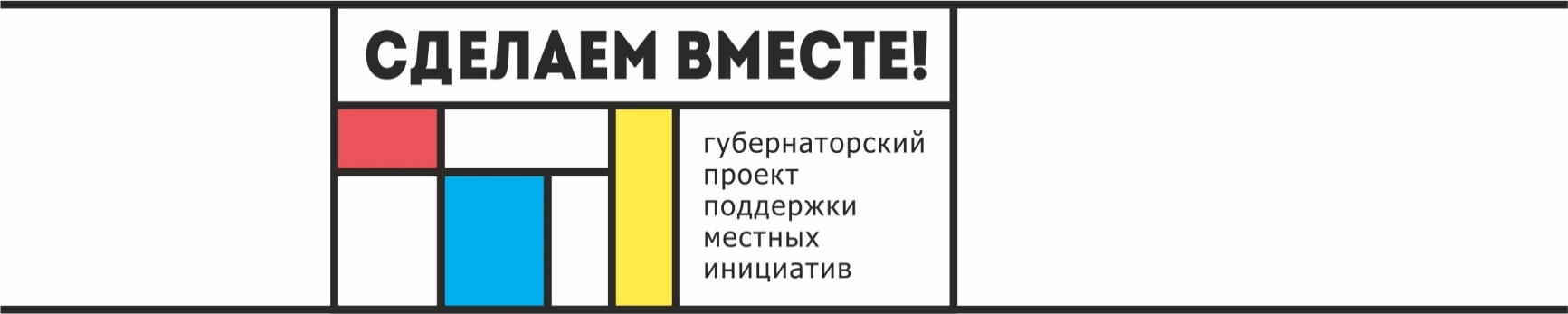 Приходитена собраниеУважаемые жителиПриглашаем вас принять участие 
в собрании по отбору проектов развития территории , основанных на местных инициативах.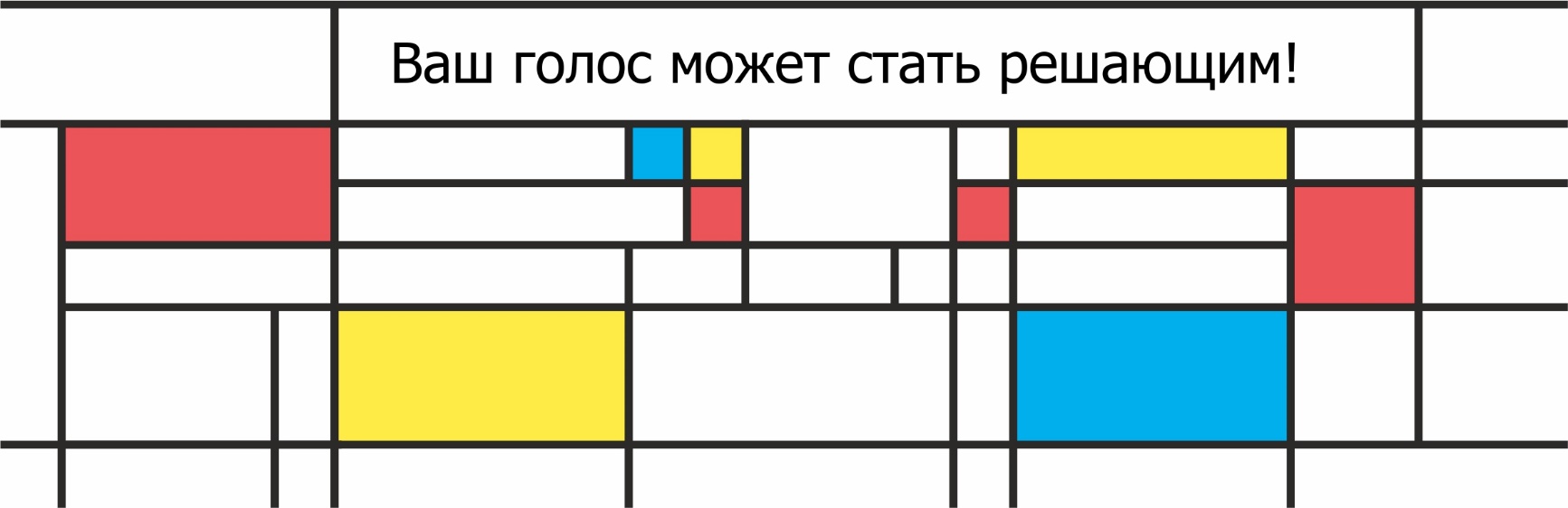 Собрание состоится: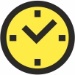 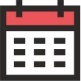 Собрание состоится:Собрание состоится:Собрание состоится:0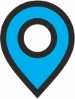 